Allegato “ISEE 0”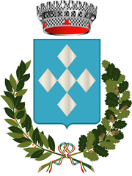 Comune di CarinolaProvincia di CasertaMedaglia D’Argento al merito civileDichiarazione sostitutiva di certificazione (art. 46 D.P.R.28 dicembre 2000 n. 445) circa la fonte di sostentamentoper i soggetti che dichiarano “ISE ZERO” relativamente ai redditi dell’Anno 2020Il/La sottoscritto/a  	nato/a a 		( 	)  il            /          / 		, residente in 	alla via/piazza 			,consapevole delle sanzioni penali cui, per effetto dell’art. 76 del D.P.R. 28/12/2000, n. 445, può andare incontro in caso di rilascio di dichiarazioni mendaci o di esibizione di atto falso o contenente dati non corrispondenti a verità, sotto la propria responsabilità:DICHIARAChe nell’anno 2020 ha tratto sostentamento dall’aiuto di: (indicare generalità complete ed eventuale rapporto di parentela)  	 		, per un importo quantificabile in Euro:  	 	, lì  	IL DICHIARANTE Il/La sottoscritto/a dichiara di aver preso visione dell’informativa sulla protezione dei dati personali ai sensi del Regolamento Generale sulla protezione dei dati (UE) 2016/679)Il/La sottoscritto/a dichiara inoltre ai sensi dell’art. 13 del D. Lgs n. 196 del 30 giugno 2003 di essere informato/a che i dati personali contenuti nella presente dichiarazione saranno trattati, unicamente per le finalità per le quali sono state acquisiteLetto, confermato e sottoscritto. 	li 		Firma  	